SAYILAR PARKIEtkinlik Çeşidi: Drama ve Matematik (Bütünleştirilmiş Büyük ve Küçük Grup Etkinliği)Yaş Grubu: 48-72 ay KAZANIMLAR VE GÖSTERGELERİBilişsel Gelişim Kazanım 4. Nesneleri sayar. (Göstergeleri: İleriye/geriye doğru birer birer ritmik sayar. Belirtilen sayı kadar nesneyi gösterir. Saydığı nesnelerin kaç tane olduğunu söyler.) Kazanım 16. Nesneleri kullanarak basit toplama ve çıkarma işlemleri yapar. (Göstergeleri: Nesne grubuna belirtilen sayı kadar nesne ekler.)Kazanım 19. Problem durumlarına çözüm üretir. (Göstergeleri: Problemi söyler. Probleme çeşitli çözüm yolları önerir. Çözüm yollarından birini seçer.)Dil GelişimiKazanım 10. Görsel materyalleri okur. (Göstergeleri: Görsel materyalleri inceler. Görsel materyalleri açıklar.)Sosyal Duygusal GelişimKazanım 3. Kendini yaratıcı yollarla ifade eder. (Göstergeleri: Duygu, düşünce ve hayallerini özgün yollarla ifade eder.)Motor GelişimKazanım 3. Nesne kontrolü gerektiren hareketleri yapar. (Göstergeleri: Bireysel ve eşli olarak nesneleri kontrol eder. Duran topa koşarak gelip ayakla vurur.)MATERYALLER: Küçük toplar, hareketli bir çocuk müziği, 2’den 5’e kadar rakamların yazılı olduğu rakam kartları.SÖZCÜKLER: saymak, artırmakKAVRAMLAR: sayı (1-5 arası sayılar)ÖĞRENME SÜRECİIsınma: Öğretmen çocuklara “Sayılar Parkı” nda olduklarını söyleyerek “Sayılar Parkı” yazısını sınıfın kapısına asar ve getirdiği küçük topları gösterir. Küçük toplar hareketli bir müzik eşliğinde ayaklar kullanılarak yuvarlanır. Müzik durdukça yuvarlanan topları eline alabilen çocuklar öğretmenin söylediği bir yönergeyi gerçekleştirir. Oyuna önce tek bir topla başlanır. Sonra her seferinde birer top eklenerek bu oyun tekrarlanır. Müzik her durduğunda aşağıda yazılı yönergeler söylenir:          Topu eline alan çocuklar;Sınıfta kaç kişi olduklarını söylerler,Sınıfta kaç masa olduğunu sayıp söylerler,O gün kırmızı ayakkabı giyen kaç kişi olduğunu söylerler,Sınıflarında kaç sandalye olduğunu söylerler,Sınıflarında kaç resimli öykü kitabı olduğunu söylerler. (Artan top sayısına göre yönergeler çoğaltılabilir.)Bu süreçte, çocukların topların her seferinde arttığını fark etmeleri için öğretmen rehberlik eder. Müzik durduğunda topları eline alan çocuklar her seferinde başka bir yönergeyi yerine getirirler. Bu süreç, çocuklar, iki veya üç gruba ayrılarak küçük gruplarla oynanabileceği gibi tüm grupla beraber de oynanabilir.Canlandırma: Öğretmen çocuklara kendisinin sayıların başlangıcı “1” sayısı olduğunu söyler.  Çocuklara önceden hazırlanan rakam kartlarını gösterir. Bu kartlar 2 sayısından 2 adet, 3 sayısından 3 adet, 4 sayısından 4 ve 5 sayısından 5 adet olacak miktarda hazırlanır. “1” sayısı rolüne giren öğretmen çocukların getirdiği torbadan rakam kartlarını seçmesini ister. Böylece 2 sayısını çeken 2 çocuk, 3 sayısını çeken 3 çocuk, 4 sayısını çeken 4 çocuk ve 5 sayısını çeken 5 çocuk ellerindeki kartlara bakarak bir araya gelir ve kendi gruplarını oluştururlar. Öğretmen, çocukların rakam kartlarını üzerlerine yapıştırır ve çocuklara Sayılar Parkı’ndaki sayılar olduklarını söyler. Ardından çocuklara  aşağıdaki durumu anlatır:       Sayılar Parkı’na gelen çocuklar oyun oynamak için çok heyecanlıydılar. Sayılar Parkı’ndaki sayılar da çocuklarla oynamak istiyorlardı. Yalnız bu parkın şöyle bir kuralı vardı “Sayı Say Oyun Oyna”. Yani parkta sayı sayamayan çocuklar, nasıl oynayacaklarını bilemeyecekleri için zorlanabilirlerdi. Oysa sayı sayarak oldukça eğlenceli oyunlar oynayabilirlerdi. Belirlenen durum çocuklarla paylaşıldıktan sonra öğretmen, şu yönergeyi söyler: “Siz sayılar, çocuklara sayı saymayı öğretebilir misiniz? Nasıl yapacağımızı konuşalım sonra da oynayalım.” Çocuklar kendi gruplarında sayı saymayı öğretebilmek için neler yapabileceklerini konuşurlar ve kum saatiyle birlikte çocuklar kendilerine ayrılan süreyi gruplarıyla konuşup değerlendirerek canlandırmaya başlarlar. “1” sayısı rolünde olan öğretmenin rehberliğinde tüm gruplar kendi fikirlerini sayılar rolüne girerek canlandırırlar. Gruplar birbirlerini izledikten sonra öğretmen aktif olarak sürece katılır.Değerlendirme: Öğretmen, canlandırmalar sonucunda, çocukları sürece katarak bir değerlendirme yapar. Öğretmen; “Sayılar Parkı”na gelen çocukların sayıları öğrenebilmeleri için önce tüm grupların canlandırdıklarını hatırlatır daha sonra çocuklarla bir çember olunur. Bu çemberde her grup kendi grup arkadaşlarıyla bir arada yerini alır. Öğretmen, “çocukların saymayı öğrenebilmeleri için hepimizin bir arada bir oyun oynayabileceklerini de” söyler ve çocuklarla şu yönergeleri paylaşır:Her grup kaçar kişi olduğunu saysın ve söylesin. (Gruplar sayıp söyler.)Şimdi 2’ler ile ben bir araya geldiğimde kaç kişi oluyoruz. Sayalım ve söyleyelim. 3 kişi oluyoruz, her grup sınıftan üç tane istediği aynı nesneleri çemberin ortasına getirsin. (Çocuklar nesneleri getirdikten sonra 3 tane lego, 3 tane kağıt, 3 tane oyuncak gibi hem sayı hem de nesne isimlerini söylerler.)Şimdi 3’ler ve 4’ler bir araya gelsin. Kaç kişi oldular? Sayalım ve söyleyelim. 7 kişi oldular ve 7 farklı sandalye üzerine oturup kalkalım ve tekrar çembere geri dönelim.Şimdi 2’ler ve 5’ler bir araya gelsin. Kaç kişi oldular? Sayalım ve söyleyelim. Yine 7 kişi oldular ve 7 farklı arkadaşımızla el sıkışalım ve çembere geri dönelim.Tüm grupla değerlendirme yapıldıktan sonra süreç sonlanır. AİLE KATILIMIAilelere Sayı Parkı isimli oyunda yapılanlar yazılıp gönderilir ve çocuklarıyla evde aşağıdaki tabloda resmi olan nesnelerden evlerinde kaç tane olduğunu birlikte saymaları ve tablonun karşısına yazıp ertesi gün okula göndermeleri iletilir.UYARLAMASınıfta Zihinsel Yetersizliği Olan Bir Çocuk Varsa: Zihinsel yetersizliği olan çocuk ile sınıfta kendisine ait olan eşyalar sayılabilir. Sözel ipucu ve fiziksel yardımlarla çocuğun doğru yanıtı vermesi sağlanır. Toplarla oynanan oyunda topu yuvarlayıp müzik durduktan sonra mutlaka toplardan birini eline alması ve nesneleri saymayla ilgili yönergelerden birisini gerçekleştirmesi için rehber olunur. Nesneleri artırma sürecinde nesneler gösterilerek sayma işlemi çocukla birlikte yapılır. Daha temel düzeyde ve az sayıda nesneyle toplama süreci pekiştirilebilir.Resmi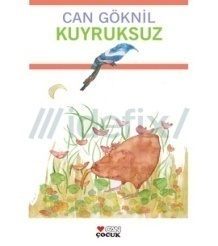 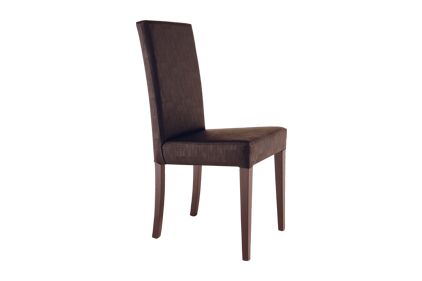 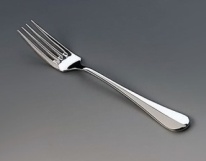 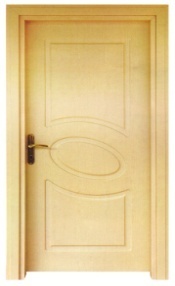 İsmiresimli öykü kitabısandalyeçatalkapıEvinde Kaç Tane?